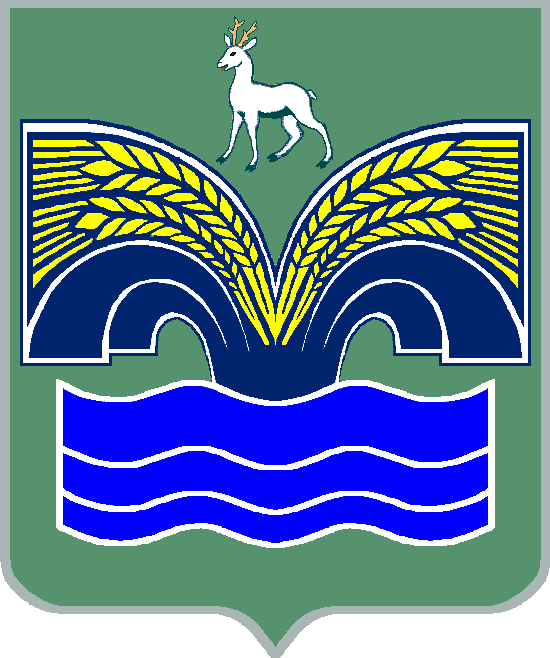 АДМИНИСТРАЦИЯГОРОДСКОГО ПОСЕЛЕНИЯ МИРНЫЙМУНИЦИПАЛЬНОГО РАЙОНА КРАСНОЯРСКИЙСАМАРСКОЙ ОБЛАСТИПОСТАНОВЛЕНИЕот 14 апреля 2022 года № 61О подготовке проекта межевания территорииРассмотрев предложение общества с ограниченной ответственностью «СТРОЙ-ИНВЕСТ» от 14.04.2022 г. № 004 о подготовке проекта межевания территории, в соответствии со статьей 45 и 46 Градостроительного кодекса Российской Федерации, администрация городского поселения Мирный муниципального района Красноярский Самарской области ПОСТАНОВЛЯЕТ:Обществу с ограниченной ответственностью «СТРОЙ-ИНВЕСТ» подготовить проект межевания территории в отношении территории, находящейся в границах городского поселения Мирный муниципального района Красноярский Самарской области для постановки на кадастровый учет земельных участков под многоквартирными жилыми домами, расположенными по адресам: Самарская область, Красноярский район, п.г.т. Мирный, улица Строителей дома №№ 1,2,3,4,5,6,7,8,9,10,11,12,13,14,15,16; улица Полевая дома №№ 1,2,3,4; улица З. Космодемьянской дома №№ 2,4,6,8; улица Песочная дома №№ 9,10; улица Первомайская дом № 1; улица Нефтяников дома №№ 1,3,16; улица Комсомольская дома №№ 2,9; улица Пионерская дом № 3 в срок 1 месяц.Установить срок подачи физическим и (или) юридическим лицам предложений, касающихся порядка, сроков подготовки и содержания документации по планировке территории, указанной в пункте 1 настоящего Постановления до 16 мая 2022 г.В указанный в настоящем пункте срок обществу с ограниченной ответственностью «СТРОЙ-ИНВЕСТ» обеспечить представление в Администрацию городского поселения Мирный муниципального района Красноярский Самарской области подготовленный проект межевания территории.2. Опубликовать настоящее постановление в газете «Красноярский вестник» и разместить на официальном сайте Администрации муниципального района Красноярский Самарской области в разделе Поселения /Городское поселение Мирный/.3. Настоящее постановление вступает в силу со дня его официального опубликования.Глава городского поселения Мирный 				              А.А. Мартынов